Zell im Fichtelgebirge, den 29.04.21								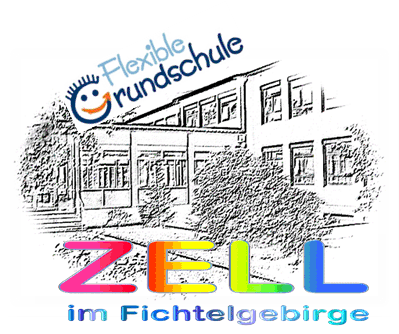 Tel.	 09257 338Fax 	 09257 562vs-zell@t-online.dewww.vszell.de_____________________________________GS Zell im Fichtelgebirge  Schulstr. 4   95239 Zell i. F.         	Am Donnerstag, dLiebe Eltern,das Schreiben des Kultusministeriums zum Umgang mit Krankheits- und Erkältungs-symptomen bei Kindern und Jugendlichen in Schulen – Stand 21.04.2021 – empfinde ich als teilweise schwer verständlich. Ich habe es mehrfach durchdenken müssen und leite Ihnen nun die wesentlichsten Aussagen hier zusammengefasst weiter – in der Hoffnung, dass die Interpretation auch richtig ist und Ihnen hilft.Nach einer Erkrankung benötigt man grundsätzlich ein offizielles negatives POC-Antigen-Schnelltest oder PCR-Testergebnis, wenn man wieder in die Schule möchte.Hier gibt es nur zwei Ausnahmen:                → Man hatte nur leichte Krankheitssymptome und ist nun symptomfrei.                → Man hatte akute Krankheitssymptome, ist nun symptomfrei und war                      sieben Tage zuhause.Kinder mit bestehenden leichten Krankheitssymptomen (auch Allergien) können in die Schule kommen, wenn Sie ein offizielles Testergebnis vorweisen können. So wird ausgeschlossen, dass die Symptome auf eine Covid-19-Erkrankung zurückzuführen sind. Anschließend können die Kinder die Schule besuchen und an den normalen regelmäßigen Tests in der Schule teilnehmen.Es wäre gut, wenn Sie uns für Kinder mit Allergien schon vorher eine Bestätigung zukommen lassen könnten.Diese Regelungen gelten auch für Kinder, die die Notbetreuung in der Schule in Anspruch nehmen.Mit freundlichem Gruß      C. Grellner 